Unit 6 Lesson 19: The Volume of a Cone1 Which Has a Larger Volume? (Warm up)Student Task StatementThe cone and cylinder have the same height, and the radii of their bases are equal.Which figure has a larger volume?Do you think the volume of the smaller one
is more or less than  the volume of the
larger one? Explain your reasoning.Sketch two different sized cones. The oval doesn’t have to be on the bottom! For each drawing, label the cone’s radius with  and height with .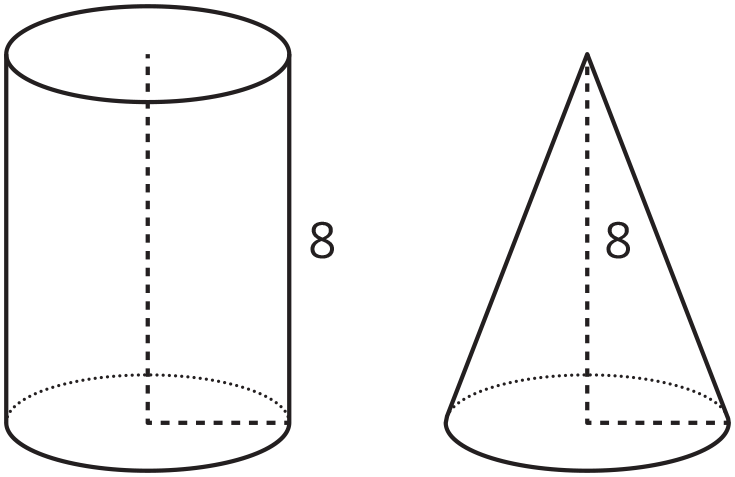  Here is a method for quickly sketching a cone: 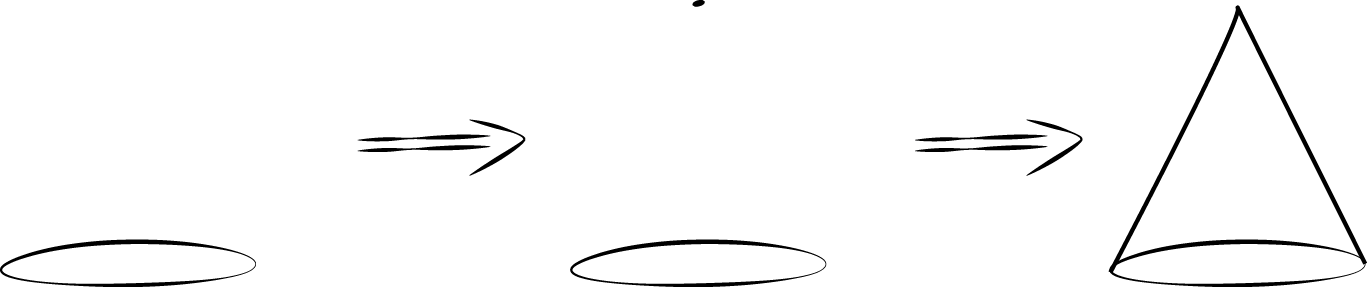 Draw an oval.Draw a point centered above the oval.Connect the edges of the oval to the point.Which parts of your drawing would be hidden
behind the object? Make these parts dashed lines.Activity Synthesis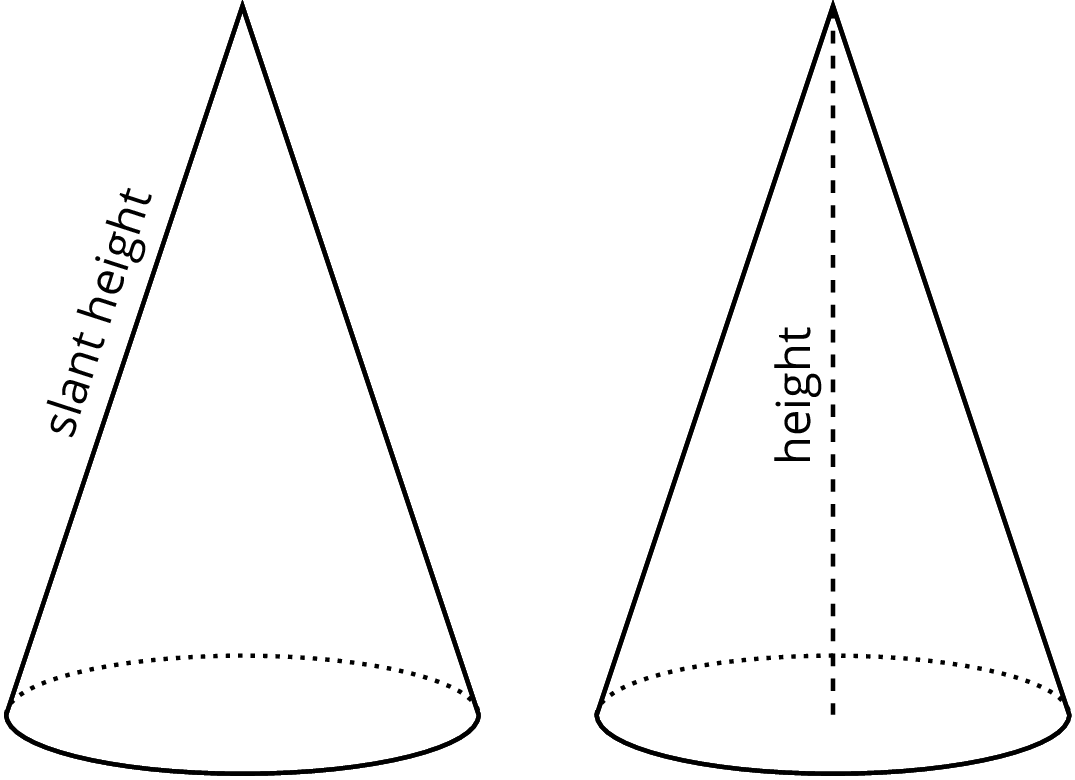 2 From Cylinders to ConesStudent Task StatementA cone and cylinder have the same height and their bases are congruent circles.If the volume of the cylinder is 90 cm3, what is the volume of the cone?If the volume of the cone is 120 cm3, what is the volume of the cylinder?If the volume of the cylinder is , what is the volume of the cone? Either write an expression for the cone or explain the relationship in words.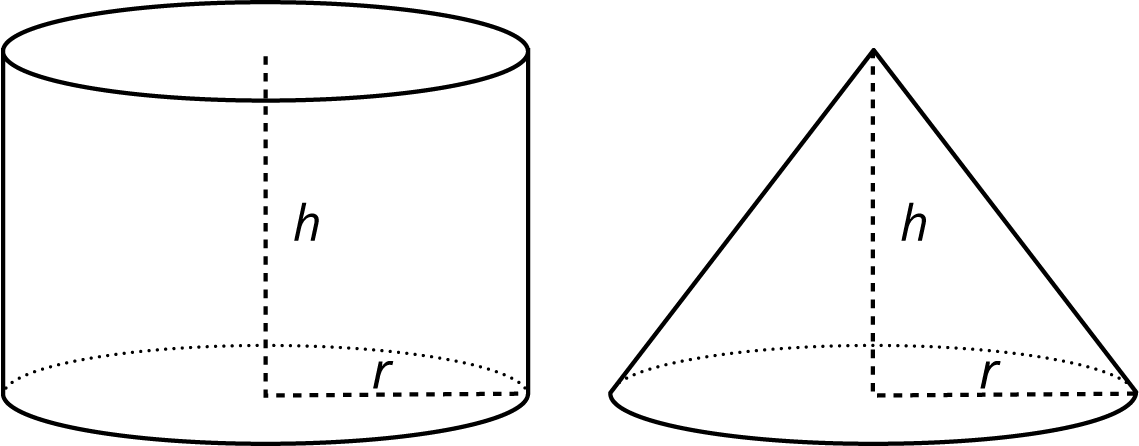 3 Calculate That ConeStudent Task StatementHere is a cylinder and cone that have the same height and the same base area.What is the volume of each figure? Express your answers in terms of .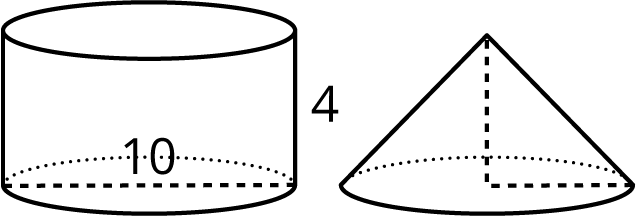 Here is a cone.What is the area of the base? Express your answer in terms of .What is the volume of the cone? Express your answer in terms of .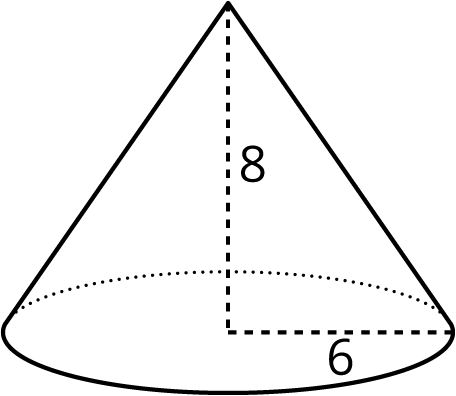 A cone-shaped popcorn cup has a radius of 5 centimeters and a height of 9 centimeters. How many cubic centimeters of popcorn can the cup hold? Use 3.14 as an approximation for , and give a numerical answer.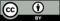 © CC BY Open Up Resources. Adaptations CC BY IM.